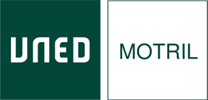 CURSOS VERANO 2015INSTRUCCIONES DE LA EVALUACIÓN DEL CURSO PARA AQUELLAS PERSONAS QUE SIGUEN LAS PONENCIAS EN LA MODALIDAD DE INTERNET EN DIFERIDOUna vez finalizado el curso de manera presencial, le facilitaremos los enlaces de las grabaciones en el plazo de cinco días naturales.A) Debe cumplimentar los cuestionarios del primer y segundo día (mismo cuestionario que el seguimiento en directo) que encontrará en la página web del curso (la fecha de entrega que aparece en los cuestionarios es sólo para las personas que siguen el curso en directo).B) Debe realizar un resumen/síntesis de 6 de las 8 ponencias (obligatoriamente deben elegirse las dos últimas ponencias del curso), con una extensión mínima total de 3 folios y máxima de 6 folios escritos por una cara mediante ordenador.Debe remitir en un único correo electrónico los dos cuestionarios y el resumen, mediante archivos adjunto (Pdf o Word), a la dirección info@motril.uned.es, en el asunto indique su nombre completo y el código del curso, el plazo de entrega de los dos cuestionarios y del resumen se le comunicará al enviarle por e-mail los enlaces de las grabacionesENVÍE UN ÚNICO CORREO ELECTRÓNICO POR FAVOR.Solicite confirmación de recepción del correo.Si en el plazo de 48 h no ha recibido el acuse de recibo de la entrega, remítalo a secretaria@motril.uned.es